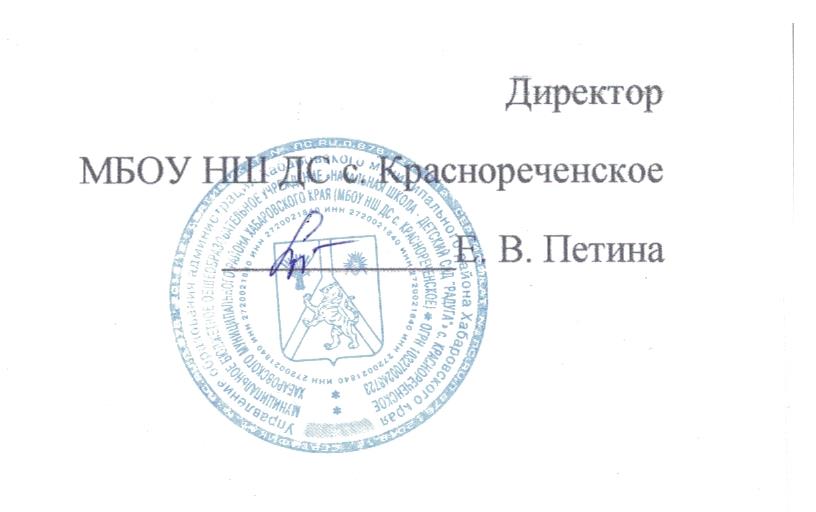 Отчет о результатах  самообследования  (I уровень)муниципального  бюджетного общеобразовательного учреждения «Начальная школа – детский сад “Радуга”» с. Краснореченское Хабаровского муниципального района Хабаровского края(начальная школа)2020I  Аналитическая частьОсновная часть .Общая характеристика учреждения1.2. Контингент обучающихся. Оценка системы контингента обучающихся.           Школа обучает детей села Краснореченское, Рощино и Корсаково -1   (согласно Постановлению  Администрации Хабаровского муниципального района от 27.01.2020 года № 50 «О закреплении муниципальных общеобразовательных учреждений, осуществляющих обучение по основным образовательным программам начального общего, основного общего и среднего общего образования за территориями Хабаровского муниципального района» Социальный паспорт  школыСоциальный статус обучающихся образовательной организации Структура  классовКомплектование классов на начало учебного годаДвижение обучающихсяВывод: Количество комплектов классов остается неизменным. Контингент обучающихся в течение года претерпевает изменения. Это происходит за счёт внешнего либо внутреннего движения контингента. В мае месяце выбывает из списочного состава школы выпускной 4- ый класс, а в сентябре школа пополняется вновь прибывшими учащимися 1 класса. Бывают случаи прибытия или убытия учащихся в течение года по различным причинам, чаще всего связанные со сменой места жительства. Внутреннее движение контингента происходит на основе решения ТПМПК, когда учащийся переводится с обучения ООП НОО на обучение по АООП НОО.Структура управления.  Оценка системы структуры управления.Управление МБОУ НШ ДС с. Краснореченское осуществляется в соответствии с Федеральным законом «Об образовании в Российской Федерации» и Уставом учреждения на принципах демократичности, открытости, единства единоначалия и самоуправления, объективности и полноте используемой информации, приоритета общечеловеческих ценностей, охраны жизни и здоровья человека, свободного развития личности.Формами самоуправления являются: Общее собрание, Попечительский совет, Педагогический совет. 	Полномочия Учредителя от имени Хабаровского муниципального района осуществляет Управление образования администрации Хабаровского муниципального района     Управление МБОУ НШ ДС с. Краснореченское осуществляется в соответствии с Уставом МБОУ.  В соответствии с Уставом общественная структура управления МБОУ представлена Общим собранием работников, Педагогическим советом.  Общее собрание работников вправе принимать решения, если в его работе участвует 2/3общего числа работников, для которых Учреждение является основным местом работы. В периоды между Общими собраниями интересы трудового коллектива представляют представители трудового коллектива.   Педагогический совет осуществляет руководство образовательной деятельностью.  Отношения МБОУ  с родителями (законными представителями) обучающихся регулируются в порядке, установленном Законом РФ «Об образовании» и Уставом.Вывод:  МБОУ  зарегистрировано и функционирует в соответствии с нормативными документами в сфере образования Российской Федерации. Структура и механизм управления общеобразовательным учреждением определяет его стабильное функционирование.1.4. Условия осуществления образовательной деятельности.Материально-техническая база.Оценка системы материально – технической базы.Характеристика здания (при наличии нескольких корпусов дать характеристику каждому зданию):- Тип здания : типовое - Год ввода в эксплуатацию  -Дата последнего капитального ремонта: частичный ремонт кровли -2018 г; замена электрооборудования, электропроводки - Общая площадь   - Проектная мощность (предельная численность)- 60 человек в одну смену- Фактическая мощность (количество обучающихся)  - 62 человека в две смены.Характеристика площадей, занятых под образовательный процесс:Характеристика информационно-технического оснащенияОбеспечение образовательной деятельности помещениями, подтверждающими наличие условий для организации питания и охраны здоровья обучающихся Библиотечно-информационное обеспечение образовательного процесса в соответствии с федеральными перечнями учебников 2020 гОбеспеченность информационными образовательными ресурсами Материально-техническое обеспечение образовательного процесса (наличие необходимого учебного оборудования, приборов, инструментов и т.д.)Подводя итоги за указанный период была сделана следующая работа:-приняты материальные ценности, имущество, мебель, инвентарь на ответственное хранение в порядке, установленном законодательством;-работники учреждения обеспечены канцелярскими принадлежностями,предметами хозяйственного обихода;-осуществлена своевременная подготовка учреждения к началу учебного года;-осуществлено рациональное расходование материалов и финансовыхсредств;-проведена работа по своевременному благоустройству, озеленению иуборке территории учреждения;-организован инвентарный учет имущества;-приняты меры по своевременному заключению необходимых договоров;-обеспечено соблюдение требований охраны труда при эксплуатации основного здания и других построек школы, технологического,энергетического оборудования, осуществлен их периодический осмотр иорганизован текущий ремонт.В школе нет достаточного количество учебных помещений для проведения уроков по всем предметам учебного плана в одну смену;  нет спортивного зала, имеется небольшая уличная спортивная площадка.Все кабинеты начальной школы оснащены рабочим местом учителя.Кадровый потенциал.Оценка системы качества кадрового обеспечения.Количественный состав педагогических работниковКачественный состав педагогических работников Педагогический стаж: Возрастной состав педагогов Аттестация педагогических кадровПовышение квалификацииВывод: учреждение укомплектовано кадрами  на 100%. Коллектив стабильный. Профессиональный уровень педагогов постоянно растает в результате обучения на курсах  повышения квалификации. Для повышения уровня профессионализма используются такие формы, как самообразования, тематические заседания методического объединения начальных классов, педсоветы.  На данный момент необходимо создать условия для успешной аттестации и увеличения числа педагогов и специалистов с первой квалификационной категорией, соответствием занимаемой должности. Для этого следует усовершенствовать систему мотивации учителей; провести планирование и организовать чёткий контроль со стороны администрации ОУ.1.5. Финансовое обеспечение функционирования и развития школы (основные данные по получаемому бюджетному финансированию , привлечённым внебюджетным  средствам, основным направлениям их расходования) Оценка системы финансового обеспечения.Муниципальный, краевой, дотационные бюджеты, подушевое финансирование.Ежегодно образовательным учреждением формируется план финансово- хозяйственно	 деятельности (ПФХД, смета расходов на год). В неё закладываются все необходимые пункты для полноценного функционирования учреждения. ПФХД размещается на сайте учреждения. Финансовый отчет  о поступлении финансовых и материальных средств и об их расходовании по итогам финансового 2020 годаФинансовое обеспечение деятельности осуществляется в соответствии с законодательством Российской Федерации.Основными источниками формирования имущества и финансовых ресурсов являются:- бюджетные средства;- добровольные пожертвования физических и юридических лиц.Выводы: руководство продолжает отслеживать необходимые затраты для полноценного функционирования учреждения и своевременно вносить их ПФХД (смету). Проблемы недостаточного финансирования существуют. Заявки на дополнительное финансирование подаются в МКУ «ЦБУО» своевременно и контролируются администрацией.Режим обученияОценка системы работы учрежденияФормы обучения:Вывод: режим работы является оптимальным. Учреждение продолжает работу в данном режиме. При предоставлении документов ТПМПК или медицинских заключений, по личному заявлению родителей (законных представителей) меняется форма обучения для отдельных категорий учащихся.Организация питанияОценка системы организации питания.        Наша школьная столовая рассчитана на 24 посадочных места. Ежегодно перед началом учебного года силами сотрудников производится косметический ремонт столовой, обновляется посуда. На пищеблоке в соответствии с СанПин   имеется полный набор необходимого оборудования.Организация питания учащихся с января по май 2020 года регламентировалась Приказом Управления образования администрации Хабаровского муниципального района № 26 от 30.01.2020 г. « О стоимости питания в день детей с ОВЗ, обучающихся в муниципальных образовательных учреждениях на 2020 г»; № 25 от 30.01.2020 г. « О стоимости питания в день детей льготной категории (малоимущие и многодетные), обучающихся в муниципальных образовательных учреждениях на 2020 год»;  № 156 от 10.04.2020 г. « Об организации питания отдельным категориям обучающихся (детям с ОВЗ, детям из малоимущих и многодетных семей) муниципальных общеобразовательных организаций ХМР в период невозможности организации горячего питания ( организация образовательной деятельности с применением дистанционных технологий без непосредственного посещения обучающимися образовательных организаций); № 184 от 30.04.2020 г. « Об организации питания отдельным категориям обучающихся (детям с ОВЗ, детям из малоимущих и многодетных семей) муниципальных общеобразовательных организаций ХМР  которым в 2019-2020 учебном году предоставлены каникулы в период с 06 апреля по 30 мая 2020 года включительно».                            С января по май 2020 года организация питания  по учреждению основывалась на  приказы: № 8 от 09.01.2020  г. «Об организации питания детей ОВЗ», № 9 от 09.01.2020  г. «О стоимости питания детей льготной категории»; № 14 от 30.01.2020 г . « О стоимости питания в день детей с ОВЗ, обучающихся в муниципальных образовательных учреждениях на 2020 г»; № 15 от 30.01.2020 г. « О стоимости питания в день детей льготной категории (малоимущие и многодетные), обучающихся в муниципальных образовательных учреждениях на 2020 год»,  в целях правильной организации питания детей и повседневного контроля за качеством готовой продукции.Для организации льготного питания родители предоставляли справки КГКУ «ЦСПН по Хабаровскому району»  о назначения пособия гражданам, имеющим детей (малообеспеченные) и подавали заявления в школу о предоставлении бесплатного питания ребенку.  Многодетные семьи подтверждали свой статус  копиями свидетельств о рождении, справками об обучении детей в других образовательных учреждениях и подавали заявления в школу о предоставлении бесплатного питания ребенку. Льготное питание с января по май  2020 года составляло– 45.00 рублей/ день (многодетные и малоимущие). Льготное питание детей ОВЗ – 70.00 рублей/ день.Родительская плата - 45.00 рублей/ деньС января по март  2020 года питание учащихся осуществлялось по Перспективному меню горячих школьных завтраков для организации питания детей 7-11 лее, утвержденному 06.08.2019 г.Для  обучающихся нашей  школы  было организовано одноразовое питание, а для учащихся ОВЗ – двухразовое.            За апрель – май 2020 г учащиеся льготной категории и дети ОВЗ получили продуктовые наборы (пайки).        Организация питания учащихся с сентября по декабрь 2020 года регламентировалась Приказом Управления образования администрации Хабаровского муниципального района № 250 от 10.09.2020 г. «О стоимости питания учащихся льготной категории»; № 270 от 16.10.2020 г. «Об организации работы в системе автоматизированного расчёта потребности в продуктах и оплате на питание в школьных столовых с использованием средств информационной системы управления «Цифровая школа»            Для организации питания  по учреждению были созданы приказы: № 77 от 31.08.2020  г. «О назначении лица, ответственного за организацию питания учащихся школы в 2020-2021 учебном году; № 83 от 01.09.2020 г. « Об утверждении списка на питание»; № 93 от 10.09.2020 г. «О стоимости питания учащихся начальной школы на 2020-2021 учебный год»;  № 101 от 16.10.2020 г. «Об организации работы в системе автоматизированного расчёта потребности в продуктах и оплате на питание в школьных столовых с использованием средств информационной системы управления «Цифровая школа».            С сентября 2020 года учащиеся питаются по Перспективному меню горячих школьных завтраков для организации питания детей 7-11 лет, утвержденному 06.08.2019 г.Льготное питание предоставлено всем учащимся начальной школы.Для  обучающихся  нашей  школы  организовано одноразовое питание на сумму 45.00/день -  завтраки или 80.00/ день -  обеды в зависимости от смены обучения.Учащиеся льготной категории с ОВЗ обеспечивались двухразовым питание на сумму 70.00 рублей / день при обучении в I смену и 105.00 рублей/день при обучении во II смену.С сентября 2020 г осуществляется  100% охват горячим питанием учащихся школы.  Учёт посещения столовой ведется через информационную систему управления «Цифровая школа». Принято «ПОЛОЖЕНИЕ о родительском контроле за организацией горячего питания  детей в МБОУ НШ ДС с. Краснореченское». Определён «ПОРЯДОК доступа законных представителей обучающихся в организацию общественного питания в МБОУ НШ ДС с. Краснореченское».  (Протокол родительского собрания  № 2 от 01.10.2020. Приказ № 99 от 01.10.2020 г. )Данная информация размещена на сайте школы и на информационном стенде.Вывод:  правильно организованное питание в значительной мере гарантирует нормальный рост и развитие детского организма и создает оптимальное условие для нервно-психического и умственного развития ребенка.1.8. Обеспечение безопасностиОценка системы обеспечения безопасности В учреждении разработаны паспорта: безопасности и антитеррористической защищенности объектов, дорожной безопасности. В учреждении проводятся мероприятия по соблюдению правил пожарной безопасности, охране труда, ЧС и антитеррору. Для обеспечения безопасности детей здание учреждения оборудовано системой пожарной сигнализации, оповещения людей о пожаре, видеокамерами наружного и внутреннего наблюдения, что позволяет своевременно и оперативно принять меры в случае возникновения чрезвычайной ситуации. Обеспечение условий безопасности в учреждении выполняется локальными нормативно-правовыми документами: приказами, инструкциями, положениями.В соответствии с требованиями законодательства по охране труда систематически проводятся разного вида инструктажи: вводный (при поступлении), первичный (с вновь поступившими), повторный, что позволяетперсоналу владеть знаниями по охране труда и техники безопасности, правилами пожарной безопасности, действиям в чрезвычайных ситуациях ипри антитерроре.Имеется план эвакуации, назначены ответственные лица за безопасность.Составлены:• план охранных мероприятий по предупреждению террористических актов;• план мероприятий по противопожарной безопасности;• план организационно-технических мероприятий по улучшению условий и охраны труда работников учреждения;• план работы по ПДД с обучающимися и родителями  (законными представителями); Во всех учебных кабинетах прошла проверка готовности к началу учебного года, проверены паспорта кабинетов, проверено наличие инструкций по ТБ и ОТ, актов испытания оборудования, инвентаря, выданы акты-разрешения на проведение занятий.	Проезд технических средств и транспорта для уборки территории и эвакуации мусора, завоз материальных средств и продуктов осуществляется под строгим контролем. В ночное время здание охраняется сторожем. Ведение журналов инструктажей учителями, состояние уголков безопасности, пропускного режима контролируется администрацией учреждения. Проверка соблюдения техники безопасности и охраны труда при организации учебных занятий установила, что в основном все требования, предъявляемые к проведению и организации учебного процесса педагогами соблюдается.Педагоги регулярно проводят беседы с детьми по «Правилам безопасного поведения». С родителями (законными представителями) проводятся беседы о причинах детского травматизма. Работа по обеспечению безопасности участников образовательного процесса четко планируются, издаются приказы, прописываются планы мероприятий на календарный год по пожарной безопасности и предупреждению чрезвычайных ситуаций.  Большое внимание, в течение 2020 года, уделялось работе по противопожарной безопасности, профилактике ПДД, профилактике правонарушений, привлечению к ведению здорового образа жизни и занятию спортом. Теоретическая и иллюстративная информация по этим вопросам оформлена на информационных стендах по безопасности жизнедеятельности, где для всех участников образовательной деятельности наглядно демонстрировалось, как обезопасить свою жизнь и жизнь окружающих людей, а также как вести себя при ЧС. Для изучения правил дорожного движения использовались комплект учебных пособий, плакатов, комплект дорожных знаков:  «Демонстрационные карточки и пояснения правил дорожного движения для обучения дома и в школе «Дети и дорога»»; «Азбука пешехода. М. Издательский Дом Третий Рим.»; настольная обучающая игра «Школа автомобилиста»; «Занимательная дорожная азбука».21.08.2020 г. утвержден План совместной работы по профилактике ДДТТ с ОГИБДД ОМВ России по Хабаровскому району. Вывод: в школе ведется систематическая работа по обеспечению безопасности  обучающихся и сотрудников учреждения. Перед учреждением стоит задача дальнейшего планирования деятельности по обеспечению функциональной готовности образовательного учреждения к безопасной повседневной деятельности, а также к действиям в случае угрозы или возникновения чрезвычайных ситуаций.        Все запланированные на 2020 учебный год мероприятия по обеспечению безопасности выполнены.Задачи:-продолжить комплекс мероприятий, направленных на повышениеэффективности системы обучения работников и обучающихся правилам поведения при чрезвычайных ситуациях природного, техногенного и военного характера через:• обновление стендов по безопасности,• проведение практических занятий по эвакуации; проведение занятий по ГО.- формировать у всех участников образовательного процесса сознательное и ответственное отношение к вопросам личной безопасности к безопасности окружающих через:• проведение недели безопасности и здоровья;• инструктажи;• проведение Всероссийского урока ОБЖ;• акции « Единый день здоровья»;• совершенствовать знания работников учреждения и обучающихся по ГО;• прохождение медицинских осмотров и соблюдение правил личной гигиены, соблюдение культуры питания.1.9.  Приоритетные цели и задачи развития учреждения, деятельность по их решению в отчётный период ( в т.ч. решения коллегиальных органов управления)Главная цель – развитие сильных сторон существующей системы, сохранение комфортного морально-психологического микроклимата в коллективе, переход из  существующего в новое более высокое состояние.Миссия школы: научить учиться. Задачи:- обеспечение прочного усвоения базового компонента обязательного государственного стандарта-   повышение качества процесса образования.-   работа по улучшению материально-технической базы. -    использование инновационных технологий педагогами учреждения в воспитании и обучении, развитии  детей. - реализация проекта  «От дошколёнка до эрудита»1.10. Реализация образовательной программы.  Оценка системы реализации ООП Адаптированная основная общеобразовательная программа начального общего образования для детей с умственной отсталостью (Вар.1) не используется в работе с сентября 2019 года ввиду отсутствия учащихся данной категории.Выполнение реализуемых учебных программ по объёму учебного времени образовательной организацией.Организация внеурочной деятельностиПсихолого – педагогические условия реализации ООП НОО 2020 гНачальные классы школы обучаются по ФГОС НОО, осваивают учебные программы УМК «Школа России».Методологической основой, выбранных учебных программам является системно-деятельностный подход в обучении.Обоснование выбора учебных программ дано:- в пояснительной записке к ООП НОО;- в пояснительной записке к учебному плану начального общего образования- в пояснительных записках к рабочим программам по учебным предметам.Реализация программ способствует повышению мотивации обучающихся к самопознанию, самовоспитанию, самоопределению и творчеству, развитию одаренности. При этом планирование, построение и контроль в образовательном процессе осуществляются с точки зрения задач и перспектив развития каждого ученика школы, с учетом его личностных целей и запросов.Планируемые результаты в соответствии с целями, особенностям учреждения и системы их оценивания  на уровне начального общего образования:- высокое качество знаний по предметам;-высокие показатели итоговых диагностических контрольных работ, диктантов;- участие в олимпиадах, конкурсах – создание портфолио.Система оценки планируемых результатов освоения основной образовательной программы начального общего образования школы выстраивается в соответствии с требованиями Стандарта, а также нормативными документами образовательного учреждения. Она предполагает комплексный подход к системе оценке результатов образования, позволяющий вести оценку достижений обучающихся всех трёх групп результатов образования: личностных, метапредметных и предметных.Основные формы оценки планируемых результатов: внутренняя оценочная деятельность образовательного учреждения, мониторинг учебных результатов (отслеживание динамики образовательных достижений выпускников начальной школы).Рабочие программы по учебным предметам, реализуемые в школе, соответствуют виду, целям, особенностям учреждения и контингенту обучающихся, а также их запросам и интересам. В образовательной деятельности используются программы, составленные авторами учебников, рекомендованных и допущенных Министерством образования РФ.           Обучение  с января по май 2020 г. осуществлялось по учебному плану на 2019-2020 учебный год, который  соответствует законодательству Российской Федерации в области образования. Инвариантная часть учебного плана соответствует Федеральному базисному учебному плану на 2019-2020 учебный год. Особенностью учебного плана начального общего образования является ведение внеурочной деятельности в рамках реализации ФГОС НОО важной составной части содержания образования, увеличивающей вариативность и адаптивность к интересам, потребностям и способностям школьников. В первых – четвёртых  классах выделялось по 6 часов на внеурочную деятельность. В пояснительной записке отмечены все направления работы по внеурочной деятельности:- спортивно-оздоровительное;- духовно-нравственное воспитание;- социально-педагогическое;- общеинтеллектуальное;- общекультурное.                  Обучение  с сентября  по декабрь  2020 г. осуществлялось по учебному плану на 2020-2021 учебный год.  Учебный план на 2020-2021 учебный год соответствует законодательству Российской Федерации в области образования. Инвариантная часть учебного плана соответствует Федеральному базисному учебному плану на 2020-2021 учебный год. Особенностью учебного плана начального общего образования является ведение внеурочной деятельности в рамках реализации ФГОС НОО важной составной части содержания образования, увеличивающей вариативность и адаптивность к интересам, потребностям и способностям школьников. В первых – четвертых классах выделяется по 6 часов на внеурочную деятельность. В пояснительной записке отмечены все направления работы по внеурочной деятельности:- спортивно-оздоровительное;- духовно-нравственное воспитание;- социально-педагогическое;- общеинтеллектуальное;- общекультурное.Инвариантная часть реализует основное содержание образования, обеспечивает приобщение обучающихся к общекультурным и национально значимым ценностям, формирует систему предметных навыков и личностных качеств, соответствующих требованиям стандарта.В пояснительной записке учебного плана прописаны учебные предметы инвариантной части, направленность их на достижение целей обучения по каждому учебному предмету , количество часов на изучение учебных предметов. Инвариантная часть учебного плана начального общего образования реализует основное содержание образования, обеспечивает приобщение обучающихся к общекультурным и национально значимым ценностям, формирует систему предметных навыков и личностных качеств, соответствующих требованиям стандарта.Вывод: ООП НОО реализуется в полной мере. ООП по мере реализации дополняется, в программу вносятся изменения и дополнения. Необходимо: -продолжить формировать систему поддержки талантливых и одаренных детей.1.11. Анализ функционирования внутренней системы оценки качества образования.Качество подготовки обучающихся.Оценка системы качества образования.Результаты освоения программы обучающимися  за три годаРезультаты обученности (в %, за 3 года) в 4 классахКачество освоения образовательных программ по предметам обучающихся 4-х классовКачество подготовки обучающихся по ООП НООВ соответствии с миссией образовательного учреждения используются классно-урочная система, уроки-экскурсии, индивидуальная системы обучения. В начальной школе реализуется УМК «Школа России».Преобладающими технологиями являются -использование системно-деятельностного подхода в обучении:• проблемно-поисковая деятельность;• личностно-ориентированное обучение,• работа в группах;• технология развития критического мышления;• технологии коммуникативного обучения;• технологии проблемного обучения,• уровневой дифференциации,• технологию проектного обучения, игровые технологии,• информационно-коммуникативные технологии.Методы обучения:• словесные• наглядные.• практические,• методы контроля и самоконтроля,• индивидуальный опрос,• фронтальный опрос,• создание эмоционально-нравственных ситуаций,• метод проектов,• метод учебных дискуссий.Выводы: Основной задачей оценки образовательной деятельности, функционирования внутренней системы оценки качества образования является определение степени соответствия образовательных результатов обучающихся, федеральным государственным требованиям к результатам основных общеобразовательных программам НОО.ВСОКО осуществляется по направлениям, которые являются предметом системы оценки качества образования:• оценка качества образовательных результатов;• оценка качества реализации образовательного процесса;• оценка качества условий, обеспечивающих образовательный процесс.Итоги успеваемости подводятся и анализируются в конце каждого учебного периода и учебного года на совещаниях педагогического коллектива.Промежуточная аттестация проведена в соответствии с утвержденным графиком. План подготовки к промежуточной аттестации выполнен по всем разделам. Нарушений дисциплины не отмечено.Учащихся, не прошедших промежуточную аттестацию по предметам нет. Промежуточная аттестация в целом показала стабильные результаты в обучении учащихся 2-4 классов.1.12. Состояние здоровья школьников, меры по охране и укреплению здоровьяГруппы здоровьяФизкультурные группыДля укрепления и охраны здоровья школьников на основе ООП НОО по расписанию занятий в каждом классе еженедельно проводится 2 урока физической культуры. Внеурочной деятельностью предусмотрено спортивно-оздоровительное направление: 1 -  4 класс – «Здоровей-ка» - 1 ч/неделю. Годовым планом работы учреждения предусмотрены классные часы, беседы по формированию ЗОЖ, профилактике травматизма, ПДД, БЖД, Дни здоровья. В ходе Недели туризма, месячника военно-патриотической работы проводятся спортивные праздники. Планы работы школы в период школьных каникул предусматривают Дни спорта, минутки здоровья, утреннюю зарядку, прогулки и игры на свежем воздухе, утренний фильтр детей.В школе нет штатного сотрудника по организации физической культуры. Отсутствует спортивный зал. Это затрудняет работу по проведению и подготовке учащихся к  спортивным конкурсам, массовым спортивным мероприятиям, соревнованиям,  сдаче норм ГТО.Вывод:   Работа по укреплению здоровья учащихся проводится планомерно, на хорошем уровне. К проведению бесед привлекаются сотрудники сторонних организация (медицинские работники, сотрудники ГИББД, ОПДН). Остаётся проблемой вовлечение учащихся в спортивные соревнования муниципального и регионального уровней, сдача норм ГТО.1.13. Социальная активность и социальное партнёрство учрежденияОценка системы социальной активности .Участие педагогов в профессиональных Конкурсах, Олимпиадах, Викторинах за 2020 год и подготовка учащихся к участию в мероприятиях различного уровня.Благодарность:  федеральная -  6 шт                           муниципальная – 1 шт                           поселенческая -  2 шт.Диплом:  Муниципальный:  II место – 1 шт                                                III место – 1 штРезультаты участия обучающихся в дистанционных олимпиадах за 2020  уч. год.Результативность участия обучающихся в конкурсах, соревнованиях, смотрах и т.п. поселенческого, муниципального, краевого, федерального и международного уровней за 2020 уч.  год.Вывод: В 2020 году продолжилась работа по реализации проекта« От дошколенка до эрудита».  Велась работа над третьим (Практический) этапом проекта. Было организовано участия школьников в дистанционных олимпиадах, викторинах, конкурсах. Учащиеся школы принимали  участия в конкурсных мероприятиях федерального, регионального, муниципального, поселенческого уровней. Организовывались  и проводились  конкурсы совместного творчества для учащихся и их родителей на уровне образовательного учреждения. В конкурсном движении участвовали  педагоги. Ими были организованы  и проведены школьные туры, велась подготовка детей. Можно отметить и личное участие педагогов в конкурсном движении.Остаётся проблема участия в конкурсах всероссийского и федерального уровня, т.к чаще всего они проходят на коммерческой основе.  В ряде  конкурсов (любого уровня) мы не можем принимать участие, в связи с отсутствием номинаций для нашей возрастной категории.  Основные сохраняющиеся проблемы  учреждения ( в том числе не решенные в учебном году)Оценка системы основных проблем учреждения Если говорить о проблемах, то их, как и у всякого образовательного учреждения, много и в этом году они остаются прежними. Это:- Недостаточное развитие материально-технической базы учреждения, отставание состояния зданий от современного уровня.- Низкий процент аттестованных педагогов на первую, высшую квалификационные категории.- Слабая решительность участия в публикациях педагогов учреждения;- Повышение компетентности педагогов в вопросах целеполагания, планирования, организации, системной диагностики и анализа хода и результатов педагогической деятельности, своевременной его корректировки в течение учебного года.2. ВыводыПроведённый анализ позволяет отметить продуктивную, глубокую работу педагогического коллектива над решением поставленных в прошлом учебном году задач, которую можно считать удовлетворительной.Таким образом, анализ работы показал, что учреждение находится в режимеразвития. 3 Заключительная частьДля успешной деятельности в условиях модернизации образования МБОУ должен реализовать следующие направления развития:совершенствовать материально-техническую базу учреждения;продолжить повышать уровень профессиональных знаний и умений педагогов;повышение качества обучения обучающихся;усилить работу по сохранению здоровья участников воспитательно-образовательной деятельности, продолжить внедрение здоровьесберегающих технологий;совершенствование форм и видов работы с родителями (законными представителями)активное внедрение ИКТ в учебную деятельность и расширение видов образовательных технологий;повысить качество образовательного процесса, направленного на формирование интеллектуальных, личностных и физических качеств, общей культуры, формирование предпосылок учебной деятельности, обеспечивающих социальную успешность обучающихся;создать условия для успешной аттестации и увеличения числа педагогов и специалистов с первой и высшей квалификационной категорией;Провести определение вариативных форм работы в оказании специальной профессиональной помощи детям с ограниченными возможностями здоровья, Сформировать систему поддержки талантливых и одаренных детей.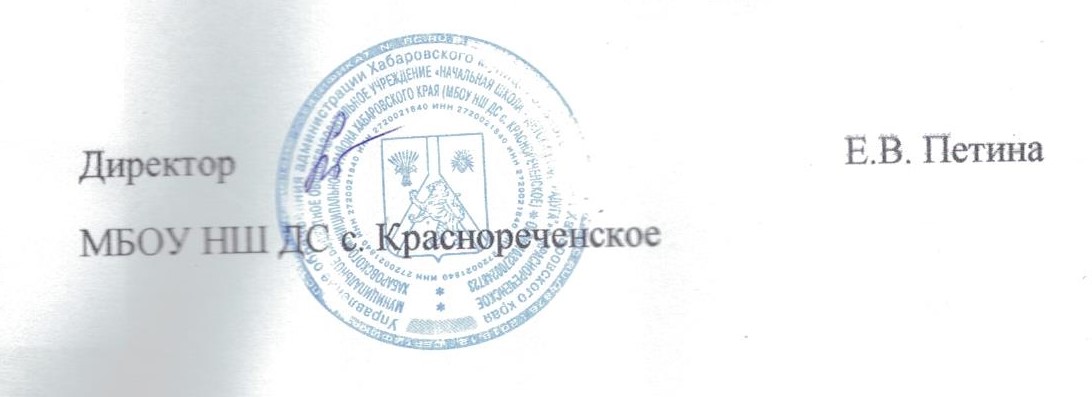 Муниципальное бюджетное  общеобразовательное учреждение «Начальная школа – детский сад” Радуга”» с. Краснореченское Хабаровского муниципального района Хабаровского краяПОКАЗАТЕЛИДЕЯТЕЛЬНОСТИ ОБЩЕОБРАЗОВАТЕЛЬНОЙ ОРГАНИЗАЦИИ,ПОДЛЕЖАЩЕЙ САМООБСЛЕДОВАНИЮ2020 гПринятона педагогическом советеПротокол № 6  от 17.03.2021Год основания1952 годПолное наименование ОУ(по Уставу)Муниципальное   бюджетное общеобразовательное учреждение «Начальная школа – детский сад                                                                                                                                                                                                                                                                               “Радуга”» с. Краснореченское  Хабаровского муниципального района Хабаровского краяСокращённое наименование  ОУ (по Уставу)МБОУ НШ ДС с. Краснореченское Место нахождения ОУ- юридический адрес(по Уставу)- фактический адрес 680501, Российская Федерация, Хабаровский край, Хабаровский район,       с. Краснореченское, ул. Центральная, 9 Российская Федерация, 680501, Хабаровский край, Хабаровский район, с. Краснореченское, ул. Центральная, 9Телефон (4212)- факс (4212)-  e-mail-  адрес сайта 49 32 9449 32 97radugads@edu.27.ruds-raduga.ippk.ruЛицензия  Министерство образования и науки Хабаровского края серия 27Л01 №  0001863  Регистрационный №  2762Дата выдачи 26 февраля  Срок действия: бессрочноСвидетельство о государственной аккредитации Министерство образования и науки Хабаровского края 15 марта . Срок действия лицензии до 01.08.2025 г.УставУтвержден Приказом Начальника Управления образования Хабаровского муниципального района Хабаровского края № 203 от 10.06.2020 г. Учредительный договор Наименование документа: «О взаимоотношениях между Муниципальным образовательным учреждением для детей дошкольного  и младшего школьного возраста начальная школа – детский сад «Радуга» с. Краснореченское»от 03.07.2008 гУчредитель Управление образования Администрации Хабаровского муниципального района Государственный статус ОУ:- Тип учреждения-  Тип образовательной организациибюджетноеобщеобразовательная организацияПрограмма развития  ОУ Принята на общем собрании сотрудников Протокол № 2   от 15.02. 2017 г Программа  развития «Единство» на 2017-2021 гРеализуемые образовательные программы в соответствии с лицензией Общеобразовательные программы начального общего образования:  основная - 4 года;Директор Петина Елена Валерьевна 2018-20192019-20202020-2021На 31.12.2020Всего семей485456Из них:Неполных151417Многодетных1067Неблагополучных000Состоящих на учёте в ПДН000Состоящих на ВШУ0002018-20192019-20202020-2021На 31.12.2020Всего учащихся525862Из них учащихся:Из неполных семей151417Из многодетных семей  1288Из неблагополучных семей 000Состоящих на учёте в ПДН 000Состоящих на ВШУ000Детей-инвалидов000Опекаемых детей103Общеобразовательные программыКлассы с изучением:2018-20192018-20192019-20202019-20202020-2021на 31.12.20202020-2021на 31.12.2020Общеобразовательные программыКлассы с изучением:кол-во классовкол-воуч-сякол-во классовкол-воуч-сякол-во классовкол-воуч-сяначального общего образованияОсновной общеобразовательной программы начального общего образования452458462Класс2018-20192018-20192019-20202019-20202020-2021на 01.09.2020г2020-2021на 01.09.2020гКлассКол-во классовКол-воучащихсяКол-во классовКол-воучащихсяКол-во классовКол-воучащихся I уровень1111122119 I уровень2116111120 I уровень311411518 I уровень4111113116ИТОГО4524614632018-20192018-20192019-20202019-20202020-2021на 31.12.20202020-2021на 31.12.2020ПрибылоВыбылоПрибылоВыбылоПрибылоВыбыло571523Количество классов, реализующих ООП НООпо состоянию на 31.12.20201 класс - 1 2 класс - 13 класс - 14 класс - 11 класс - 1 2 класс - 13 класс - 14 класс - 11 класс - 1 2 класс - 13 класс - 14 класс - 11 класс - 1 2 класс - 13 класс - 14 класс - 1Общее количество обучающихся по состоянию на 31.12.20201класс – 182 класс – 203 класс – 84 класс - 161класс – 182 класс – 203 класс – 84 класс - 161класс – 182 класс – 203 класс – 84 класс - 161класс – 182 класс – 203 класс – 84 класс - 16Средняя наполняемость классов2018-20192019-20202020-2021на 31.12.2020Средняя наполняемость классов1102019Средняя наполняемость классов2171015Средняя наполняемость классов3141512Средняя наполняемость классов4111214Виды классовОбщеобразовательные Общеобразовательные Общеобразовательные №ДолжностьФИООбразованиеОбразованиеПедаго гический стажПедаго гический стажСтаж управленческой работыСтаж управленческой работыКвалифи-кационная  категория1Директор Петина Елена Валерьевна Петина Елена Валерьевна Высшее, Биробиджанский государственный педагогический институт, , учитель начальных классовВысшее, Биробиджанский государственный педагогический институт, , учитель начальных классов32  г9 лСоответствиеСоответствиеСоответствие2Заместитель директора по УВРЗадерновская Татьяна Александровна Задерновская Татьяна Александровна Высшее, Комсомольский-на-Амуре государственный  педагогический институт, методист по дошкольному воспитаниюВысшее, Комсомольский-на-Амуре государственный  педагогический институт, методист по дошкольному воспитанию33 г7 лСоответствиеСоответствиеСоответствиеКоличествоОбщая   площадьВсего учебных помещений, используемых в образовательном процессе*3129,9В том числе: Кабинет начальных классов №1  133,9Кабинет   начальных классов № 2147,7Кабинет  начальных классов № 3148,3ПоказателиПоказатели ОУОбеспеченность обучающихся учебной литературой (%)100%Количество компьютеров, применяемых в учебном процессе3Наличие библиотеки/информационно-библиотечного центра (указать)нетНаличие медиатеки (есть/нет)даВозможность пользования сетью Интернет обучающимися (да/ нет)даКоличество АРМ (автоматизированное рабочее место)  учителя3Кол-во компьютеров, применяемых в управлении2Наличие АРМ (автоматизированное рабочее место)  администратора2Возможность пользования сетью Интернет педагогами (да/нет)даНаличие сайта (да/ нет)даСоздание условий для обеспечения обучающихся питанием (да/нет)даОбеспеченность обучающихся медицинским обслуживанием (да/ нет)даПоказатель Наличие пищеблока, столовой, пункта раздачи горячего питания, помещения для приёма пищи Столовая Организация горячего питанияДа Наличие медицинского кабинета Нет Наличие медицинского работника По договору КГУЗ «Хабаровская районная больница» МЗ Хабаровского края АМБ  с. Краснореченское,  2020 г.Контингент обучающихсяна 31.12.2020Процент обеспеченности за счет библиотечного фондаПроцент обеспеченности за счет  родителейОбщеобразовательные программы начального общего образования 62100%0%1 класс 18100%0%2 класс 20100%0%3 класс 8100%0%4 класс 16100%0%НаименованиеКоличество, установленное  в начальных классахКомпьютер 2Ноутбук 1Интерактивная доска2Графический планшет-Многофункциональное устройство2Видеокамера-Принтер / сканер3/1Микроскоп цифровой-Количество компьютеров, с доступом к сети Internet 5Количество классов, оборудованных мультимедиапроекторами3Переплётчик1Наличие в ОУ подключения к сети Internet (да/нет)даСкорость Интернет (в соответствии с договором, Кбит) 44,3 Мбит/секНаличие локальных сетей в организации (да/нет)даУчебные помещения, используемые в образовательном процессеКоличество кабинетов Процентное  соотношение учебно-лабораторного оборудования от необходимого количества (в соответствии с перечнями МО РФ)Кабинеты начальных классов360%Предмет2018-20192019-20202020-2021на 31.12.2020Административный аппарат в том числе: 222Директор 111Заместитель директора 111Педагогические работники:555Учителя: 555Начальные классы 444Педагог внеурочной деятельности ---Музыка---Английский язык1 (внешний совместитель)1 (внешний совместитель)1 (внешний совместитель)Физическая культура---Учебный годВсего педагогических работниковИз нихИз нихИз нихПедагоги по уровню образования(в том числе совместителей)Педагоги по уровню образования(в том числе совместителей)Педагоги по уровню образования(в том числе совместителей)Педагоги по уровню образования(в том числе совместителей)Педагоги по уровню образования(в том числе совместителей)Педагоги по уровню образования(в том числе совместителей)Учебный годВсего педагогических работниковштатных педагогических работниковвнешнихсовместителейв том числе преподавателей ССУЗов/ ВУЗоввысшее педагогическое образованиевысшее непедагогическое образованиенезаконченное высшеесреднее профессиональноесреднее техническоеученая степеньИмеют  отраслевые награды 2018-2019541412019-202054114--1---2020-20215415Учебный годДо 2 лет2-5 лет5-10 лет10-20 летБолее 20 лет2018-20190-0%1-20%0-0%0-0%4-80%2019-20200-0%1-20%0-0%0-0%4-80%2020-20210-0%1-20%0-0%0-0%4-80%Учебный годДо 25 лет25-3030-4040-5050-55Свыше 55Средний возраст2018-20191-20%---2-40%2-40%502019-20201-20%---2-40%2-40%512020-20211-20%---2-40%2-40%51Квалификационнаякатегория2018-20192019-20202020-2021на 31.12.2020Аттестованы 1/205/1004/80Высшая---Первая1/201/201/20Соответствие должности 4/804/803/60Все гоСоответствие занимаемой должности специальности по диплому(% от общего количества)Сведения о повышении квалификации педагогов за последние 5 летСведения о повышении квалификации педагогов за последние 5 летПрофессиональная пере подготовка (получение дополнительнойспециальности) за последние 5 лет, количество педагоговВсе гоСоответствие занимаемой должности специальности по диплому(% от общего количества)Кол-во педагогов, прошедших  курсовую подготовку объемом не менее 72 ч. (возможна накопительная система) /из них кол-во педагогов, прошедших  обучение по информационным технологиямКоличество педагогов, прошедших курсовую подготовку / процентот числа работающих педагогов Профессиональная пере подготовка (получение дополнительнойспециальности) за последние 5 лет, количество педагоговАдминистративных работников621002/22 / 100%2/100%Учителей образовательных программ  начального общего образования51004/44 / 100%-Бюджетное финансирование, 2020 гБюджетное финансирование, 2020 гБюджетное финансирование, 2020 гБюджетное финансирование, 2020 гцелевая статьясумма, рубЗаработная плата15 502 215,34Услуги связи9 348,07Работы, услуги по содержанию имуществав том числе:2 999 977,72огнезащитная обработка 38 098,70дератизация помещений12 451,37Вывоз ТБО39 600,00ТО АПС56 702,64дезинсекция территории (акарицидная обработка)6 500,00Услуги жилищно-коммунального хозяйства (тепло, вода, канализация)3 538 195,82Перезарядка огнетушителей2 500,00Прочие услугив том числе:Гигиеническое обучение сотрудников декретированных групп21 000,00Издание сертификата ключа проверки электронной подписи 5 000,00Медицинские осмотры сотрудников190 293,00Увеличение стоимости основных средствв том числе: Учебные расходы (учебники, журналы, мебель,..)42 930,50Увеличение материальных запасовв том числе:Продукты питания 886 708,04Пенно- моющие, канцелярские товары, матрацы, постельное белье91 868,00ИТОГО:21 214 511,22Продолжительность учебного года (количество недель)1 класс - 33 недели2 - 4 классы – 34 неделиПродолжительность учебной недели (количество дней)1 - 4 классы – 5 дней  Форма обучения2018-2019 2019-2020 2020-2021на 31.12.2020Классно-урочная 525861Домашнее обучение ---Дистанционное обучение ---Наличие основной образовательной программы начального общего образования (ООП НОО), утвержденной в установленном порядкеНаименование программы: Основная образовательная программа начального общего образованияУтверждена педагогическим советом (протокол № 6 от 27.05.2011 г.)Приказ о введении ФГОС НОО  № 9 от 27.05.2011  г.Пролонгирована педагогическим советом (протокол № 6 от 24.07.2017 г.)Наличие адаптированной основной общеобразовательной программы начального общего образования для детей с умственной отсталостью (Вар.1), утвержденной в установленном порядкеНаименование программы: Адаптированная основная общеобразовательная программа начального общего образования для детей с умственной отсталостью (Вар.1) Утверждена педагогическим советом (протокол № 1 от 30.08.2017 г.)Предметы  учебного планаПлан(кол-во часов)Факт(кол-во часов)%Выполнение учебных программ и освоение  обязательного минимума в соответствии с требованиями ГОСВыполнение учебных программ и освоение  обязательного минимума в соответствии с требованиями ГОСВыполнение учебных программ и освоение  обязательного минимума в соответствии с требованиями ГОСВыполнение учебных программ и освоение  обязательного минимума в соответствии с требованиями ГОСПредметы  учебного планаПлан(кол-во часов)Факт(кол-во часов)%Выполнение учебных программВыполнение учебных программСоответствие содержания изученного материала требованиям минимума(полное/неполное)Наличие неизученных разделов и тем курса (указать – каких)Предметы  учебного планаПлан(кол-во часов)Факт(кол-во часов)%Теоретическая часть (% выполненияПрактическая часть (% выполненияСоответствие содержания изученного материала требованиям минимума(полное/неполное)Наличие неизученных разделов и тем курса (указать – каких)2018-2019 2018-2019 2018-2019 2018-2019 2018-2019 2018-2019 2018-2019 2018-2019 Русский язык663 663100100100полное-Литературное чтение476476100100100полное-Английский язык183183100100100полное-Математика612612100100100полное-Окружающий мир266266100100100полное-Изобразительное искусство131131100100100полное-Музыка130130100100100полное-Технология199199100100100полное-Физическая культура400400100100100полное-ОРКСЭ3434100100100полное-Итого 30943094100100100полное-2019-2020 2019-2020 2019-2020 2019-2020 2019-2020 2019-2020 2019-2020 2019-2020 Русский язык536 536100100100полное-Литературное чтение424424100100100полное-Английский язык156156100100100полное-Математика427427100100100полное-Окружающий мир210201100100100полное-Изобразительное искусство7979100100100полное-Музыка8181100100100полное-Технология8181100100100полное-Физическая культура318318100100100полное-ОРКСЭ3232100100100полное-Итого 30943094100100100полное-2020 – 2021I п/годие2020 – 2021I п/годие2020 – 2021I п/годие2020 – 2021I п/годие2020 – 2021I п/годие2020 – 2021I п/годие2020 – 2021I п/годие2020 – 2021I п/годиеРусский язык288288100100100полное-Литературное чтение215215100100100полное-Английский язык8484100100100полное-Математика230230100100100полное-Окружающий мир116116100100100полное-Изобразительное искусство5757100100100полное-Музыка5656100100100полное-Технология5858100100100полное-Физическая культура7373100100100полное-ОРКСЭ1515100100100полное-Родной язык (русский)3232100100100полное-Лит. Чтение на родном (русском) языке2828100100100полное-Итого:12521252100100100полное-Направления внеурочной деятельности2018-20192019- 20202020-2021(на 31.12.2020)Направления внеурочной деятельностиДуховно-нравственноеОбщекультурноеСпортивно-оздоровительноеОбщеинтеллектуальноеСоциальноеДуховно-нравственноеОбщекультурноеСпортивно-оздоровительноеОбщеинтеллектуальноеСоциальноеДуховно-нравственноеОбщекультурноеСпортивно-оздоровительноеОбщеинтеллектуальноеСоциальноеОсуществление внеурочной деятельности с привлечением других организаций (указать их полное наименование по Уставу)нетнетнетРеализация плана внеурочной деятельности в полном объемев полном объемев полном объемеОрганизовано психолого-педагогического сопровождение участников образовательного процесса на уровне начального общего образования (при отсутствии педагога-психолога указать наименование организации, обеспечивающей психолого-педагогическое сопровождение)даРезультаты анкетирования по шкале «Уровень удовлетворённости преподаванием предметов»1,72018-20192018-20192018-20192019-20202019-20202019-20202020-2021на 31.12.20202020-2021на 31.12.20202020-2021на 31.12.2020Кол-во52525258                                        58                                        58                                        626262УсвоеноКачество знанийОставлено на повторное обучениеУсвоеноКачество знанийОставлено на повторное обучениеУсвоеноКачество знанийОставлено на повторное обучение1 уровень100%37,5%0%100%42,1%0%100%33,3%0%ПоказателиЗначения показателей начального общего образованияЗначения показателей начального общего образованияЗначения показателей начального общего образованияЗначения показателей начального общего образованияЗначения показателей начального общего образованияЗначения показателей начального общего образованияПоказатели2018-2019  2018-2019  2019-20202019-20202020 - 2021на 31.12.20202020 - 2021на 31.12.2020Количество выпускников на конец учебного года111112121616Из них: Кол-во%Кол-во%Кол-во%переведено в 5 класс1110012100--окончило на “5”000000окончило на “4” и “5”440 %650 %637,5 %переведено условно000000оставлено на повторное обучение 000000программа обученияУМК «Школа России»Средний балл по предметам в 4 классахСредний балл по предметам в 4 классахСредний балл по предметам в 4 классахСредний балл по предметам в 4 классахпрограмма обученияУМК «Школа России»по математикепо русскому языкупо окружающему мирупо литературному чтению2018 -2019 3,53,43,83,62019-20203,63,53,73,62020-2021на 31.12.20193,63,64,04,1Учебный год2018-2019 2019-20202020-2021на 31.12.2020Количество выпускников111216Доля в (%) обучающихся, освоивших основные общеобразовательные программы начального общего образования (по сведениям, содержащимся в личных делах обучающихся и классных журналах)100100100Доля (в %) обучающихся 4-х классов закончивших учебный год на «4» и «5» по всем учебным предметам (по сведениям, содержащимся в личных делах обучающихся и классных журналах)40 %50 %37,5 %Средний балл обучающихся ОО по результатам муниципальных мониторинговРусский язык – 3,4Математика – 3,5Окружающий мир – 3,8Литературное чтение – 3,6Русский язык – 3,5Математика – 3,6Окружающий мир – 3,7Литературное чтение – 3,6     Русский язык – 3,6Математика – 3,6Окружающий мир – 4,0Литературное чтение – 4,1     Договор на медицинское обслуживание  учащихся, воспитанников Наименование организации по  Уставу: Краевое государственное учреждение  здравоохранения  «Хабаровская районная больница» МЗ Хабаровского края АМБ  с. Краснореченское  2020 г.Название смотра,  конкурса, соревнования и т.д.Учредитель.                        Результаты                       Результаты                       Результаты                       РезультатыНазвание смотра,  конкурса, соревнования и т.д.Учредитель. МуниципальныйКраевой Федеральный МеждународныйОткрытая Всероссийская интеллектуальная олимпиада «Наше наследие», «Города герои» Школьный тур. Московский Свято-Тихановский гуманитарный университет.Сертификат участника – 9 чел, из них:Диплом I – 2 чел.Диплом II – 2 чел.Диплом III – 1 чел.Открытая Всероссийская интеллектуальная олимпиада «Наше наследие». Школьный тур. Московский Свято-Тихановский гуманитарный университет.Сертификат участника – 16 чел, из них:Диплом I – 1 чел.Диплом II – 1 чел.Олимпиада по Основам православной культуры. Школьный тур. Московский Свято-Тихановский гуманитарный университет.Сертификат участника -5  чел,Открытая Всероссийская интеллектуальная олимпиада «Наше наследие». Муниципальный тур тур. Московский Свято-Тихановский гуманитарный университет.Сертификат участника -15  чел, из них:Диплом I степени – 1 чел.Диплом II степени – 1 чел.Всероссийский  конкурс рисунков «Моё новогоднее желание».   Организатор: проект DumschoolУчастие – 4 чел.Итоги не подведеныИнтернет-конкурсе изобразительного и декоративно-прикладного творчества «Благодарная Россия – своим героям»ДОД «ЦДТ»Участие – 11 чел.  Диплом победителя – 2 челВсероссийский детский конкурс Патриотического рисунка «Мир моего дома».Участие – 5 чел.Художественный конкурс юных художников России «Он сказал: «Поехали»!»Сертификат участника – 7 чел.Всероссийский детский конкурс Патриотического рисунка «Мир моего дома».Сертификат участника – 5 чел.Открытая Всероссийская интеллектуальная олимпиада «Наше наследие». Школьный тур. Московский Свято-Тихановский гуманитарный университет.Сертификат участника - 16 чел, из них:Диплом I – 5 чел.Диплом II – 4 чел.Диплом III – 6 чел.Олимпиада Азы православия Школьный тур. Московский Свято-Тихановский гуманитарный университет.Сертификат участника - 18 чел, из них:Диплом I степени – 4 чел.Диплом II степени – 11 чел.Диплом III степени – 3 чел.Олимпиада по Основам православной культуры. Школьный тур. Московский Свято-Тихановский гуманитарный университет.Сертификат участника -8  чел, из них:Диплом II степени – 1 чел.Диплом III степени – 1 чел.Олимпиада по сваетской этике. Школьный тур. Московский Свято-Тихановский гуманитарный университет.Сертификат участника - 12 чел, из них:Диплом I степени – 1 чел.Диплом II степени – 7 чел.Диплом III степени – 3 чел.Всероссийский творческий конкурс к 75-летию Победы «Вечная память ветеранам»Сертификат участника – 1 чел.Диплом III степени – 2 чел.Всероссийский творческий конкурс «Волшебная весна»Диплом III степени – 1 чел.Краевая акция « 75 пятёрок – 75 лет Победы» Сертификат победителя – 3 чел.Краевой конкурс детского творчества «Бережём планету вместе»Свидетельство участника  - 6 чел.Название смотра,  конкурса, соревнования и т.д.Учредитель. РезультатыРезультатыРезультатыРезультатыНазвание смотра,  конкурса, соревнования и т.д.Учредитель. МуниципальныйКраевой Федеральный МеждународныйКонкурс фоторабот «Природа в объективе». Администрация ХМРУчастие – 10 чел.Диплом победителя – 1 челРегиональный этап Международного творчества «Красота божьего мира»Участие – 5 чел.Муниципальный этап олимпиады для обучающихся начальных классов в 2018- 2019 учебном году.Участие – 1 чел.Городской конкурс «Рождество глазами детей»Сертификат участника – 1 чел.Районный инклюзивный конкурс юных чтецов «Живое слово»Диплом III степени – 1 чел.Краевой конкурс чтецов «Волшебное слово»Свидетельство – 3 чел.Региональный этап Международного творчества «Красота божьего мира»Участие – 3 чел.  Всероссийский дистанционный заочный конкурс «Векториада 2020»Участие – 10 чел..Краевое экологическое мероприятие «День амурского тигра» ЭБЦ КГАОУ ДО РМЦСертификат участника – 4 чел.N п/пПоказателиЕдиница измерения(по состоянию на 31 декабря 2020)1.Образовательная деятельность1.1Общая численность учащихся62 человек1.2Численность учащихся по образовательной программе начального общего образования62 человек1.3Численность учащихся по образовательной программе основного общего образования0 человек1.4Численность учащихся по образовательной программе среднего общего образования0 человек1.5Численность/удельный вес численности учащихся, успевающих на "4" и "5" по результатам промежуточной аттестации, в общей численности учащихся11,8 человек/19,7  %1.6Средний балл государственной итоговой аттестации выпускников 9 класса по русскому языкуотсутствует1.7Средний балл государственной итоговой аттестации выпускников 9 класса по математикеотсутствует1.8Средний балл единого государственного экзамена выпускников 11 класса по русскому языкуотсутствует1.9Средний балл единого государственного экзамена выпускников 11 класса по математикеотсутствует1.10Численность/удельный вес численности выпускников 9 класса, получивших неудовлетворительные результаты на государственной итоговой аттестации по русскому языку, в общей численности выпускников 9 классаотсутствует1.11Численность/удельный вес численности выпускников 9 класса, получивших неудовлетворительные результаты на государственной итоговой аттестации по математике, в общей численности выпускников 9 классаотсутствует1.12Численность/удельный вес численности выпускников 11 класса, получивших результаты ниже установленного минимального количества баллов единого государственного экзамена по русскому языку, в общей численности выпускников 11 классаотсутствует1.13Численность/удельный вес численности выпускников 11 класса, получивших результаты ниже установленного минимального количества баллов единого государственного экзамена по математике, в общей численности выпускников 11 классаотсутствует1.14Численность/удельный вес численности выпускников 9 класса, не получивших аттестаты об основном общем образовании, в общей численности выпускников 9 классаотсутствует1.15Численность/удельный вес численности выпускников 11 класса, не получивших аттестаты о среднем общем образовании, в общей численности выпускников 11 классаотсутствует1.16Численность/удельный вес численности выпускников 9 класса, получивших аттестаты об основном общем образовании с отличием, в общей численности выпускников 9 классаотсутствует1.17Численность/удельный вес численности выпускников 11 класса, получивших аттестаты о среднем общем образовании с отличием, в общей численности выпускников 11 классаотсутствует1.18Численность/удельный вес численности учащихся, принявших участие в различных олимпиадах, смотрах, конкурсах, в общей численности учащихся32 чел / 53,9 %1.19Численность/удельный вес численности учащихся - победителей и призеров олимпиад, смотров, конкурсов, в общей численности учащихся, в том числе:32 чел / 53,9 %1.19.1Регионального уровня5 человек/ 15,6 %1.19.2Федерального уровня27 человек/ 84,4  %1.19.3Международного уровня0 человек/%1.20Численность/удельный вес численности учащихся, получающих образование с углубленным изучением отдельных учебных предметов, в общей численности учащихся0 человек/ 0%1.21Численность/удельный вес численности учащихся, получающих образование в рамках профильного обучения, в общей численности учащихся0 человек/0%1.22Численность/удельный вес численности обучающихся с применением дистанционных образовательных технологий, электронного обучения, в общей численности учащихся0 человек/ 0%1.23Численность/удельный вес численности учащихся в рамках сетевой формы реализации образовательных программ, в общей численности учащихся0 человек0/%1.24Общая численность педагогических работников, в том числе:5 человека1.25Численность/удельный вес численности педагогических работников, имеющих высшее образование, в общей численности педагогических работников4 человек/ 80 %1.26Численность/удельный вес численности педагогических работников, имеющих высшее образование педагогической направленности (профиля), в общей численности педагогических работников4 человек/ 80 %1.27Численность/удельный вес численности педагогических работников, имеющих среднее профессиональное образование, в общей численности педагогических работников1 человек/ 20%1.28Численность/удельный вес численности педагогических работников, имеющих среднее профессиональное образование педагогической направленности (профиля), в общей численности педагогических работников1 человека/ 20%1.29Численность/удельный вес численности педагогических работников, которым по результатам аттестации присвоена квалификационная категория, в общей численности педагогических работников, в том числе:1 человек/ 20%1.29.1Высшая0 человек/ 0%1.29.2Первая1 человек/20 %1.30Численность/удельный вес численности педагогических работников в общей численности педагогических работников, педагогический стаж работы которых составляет:человек/%1.30.1До 5 лет1 человек/20%1.30.2Свыше 30 лет4 человек/80%1.31Численность/удельный вес численности педагогических работников в общей численности педагогических работников в возрасте до 30 лет1 человек/20%1.32Численность/удельный вес численности педагогических работников в общей численности педагогических работников в возрасте от 55 лет2 человек/ 40%1.33Численность/удельный вес численности педагогических и административно-хозяйственных работников, прошедших за последние 5 лет повышение квалификации/профессиональную переподготовку по профилю педагогической деятельности или иной осуществляемой в образовательной организации деятельности, в общей численности педагогических и административно-хозяйственных работников4 человека/ 80%1.34Численность/удельный вес численности педагогических и административно-хозяйственных работников, прошедших повышение квалификации по применению в образовательном процессе федеральных государственных образовательных стандартов, в общей численности педагогических и административно-хозяйственных работников4 человека/ 80%2.Инфраструктура2.1Количество компьютеров в расчете на одного учащегося3 единиц19,8 учащихся на 1 ПК2.2Количество экземпляров учебной и учебно-методической литературы из общего количества единиц хранения библиотечного фонда, состоящих на учете, в расчете на одного учащегося1397единицы; 25 на одного учащегося2.3Наличие в образовательной организации системы электронного документооборотада2.4Наличие читального зала библиотеки, в том числе:нет2.4.1С обеспечением возможности работы на стационарных компьютерах или использования переносных компьютеровнет2.4.2С медиатекойнет2.4.3Оснащенного средствами сканирования и распознавания текстовнет2.4.4С выходом в Интернет с компьютеров, расположенных в помещении библиотекинет2.4.5С контролируемой распечаткой бумажных материаловнет2.5Численность/удельный вес численности учащихся, которым обеспечена возможность пользоваться широкополосным Интернетом (не менее 2 Мб/с), в общей численности учащихся0человек/0%2.6Общая площадь помещений, в которых осуществляется образовательная деятельность, в расчете на одного учащегося129,9 кв. м;2,2 на одного ученика